University of Illinois Springfield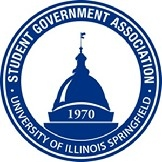 Student Government Association Constitutional Amendment #001Amendment of SOFA Board StructureResolution Sponsor: Treasurer VertheinCo-Sponsor: President PaolettiWhereas, the SGA Treasurer is Vice Chair of SOFA and appoints a Chair to SOFA; and, Whereas, there is a need for stability within SOFA leadership; and,Whereas, the University of Illinois Springfield (UIS) Student Government Association (SGA) is vested with the authority to be the voice of the student body; andWhereas, this resolution would increase direct student representation within SOFA leadershipWhereas, therefore, the Treasurer shall become Student Organization Funding Association ChairTherefore, Be It Resolved, that SGA approve the following amendment to Article VII of the Constitution:ARTICLE VII: DESCRIPTIONS OF DUTIESSection 3. The Internal Vice-President of the Student Government shall, at the time of seeking office, have a minimum of twelve (12) hours of undergraduate credit or eight (8) hours of graduate credit successfully completed at the University of Illinois Springfield. The Internal Vice- President shall have been enrolled for at least two semesters at UIS. The Internal Vice-President must, at the time of election, be able to serve for the entire academic year.The Internal Vice-President is an ex-officio member of all Student Government Committees and will supervise the coordination of and between committees.The Internal Vice-President shall create a written report at the end of each semester detailing all SGA committee activity. The report shall be given to the SGA members, the Student Body, and the Campus Senate.The Internal Vice-President shall nominate with the full consultation and advise from the SGA Treasurer, a chairperson for the Student Organization Funding Association (SOFA) and the Student Activities Committee (SAC) to the SGA at-large for confirmation. The membership of SOFA and SAC shall submit nominations to the Internal Vice-President for consideration in regards to the chairmanship of each committee.Section 6. The Treasurer shall keep a record of all expenses and income of the Student Government. The Treasurer will obtain all student fees information through the Vice-Chancellor of Student Affairs.The Treasurer shall serve as the Vice-Chair Chair of the Student Organization Funding Association.The Treasurer shall compile a list of possible Chairpersons Board Members of the Student Organization Funding Association and the Student Activities Committee. They shall report the list to the Internal Vice- President along with their recommendation. This list and recommendations shall be provided to the SGA at-large for consideration.______________________                                                          ______________________Signature of Treasurer							Signature of President